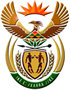 DEPARTMENT: PUBLIC ENTERPRISESREPUBLIC OF SOUTH AFRICANATIONAL ASSEMBLYQUESTION FOR WRITTEN REPLYQUESTION NO.:	PQ 3529QUESTION: 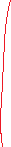 3529.	Dr L A Schreiber (DA) to ask the Minister of Public Enterprises:(1)	Whether he appeared before and/or met with the Deployment Committee of any political party, since the current administration took office in 30 May 2019; if not, what is the position in this regard; if so, what are the relevant details of (a) when the meetings occurred and (b) the discussions that took place at the specified meetings;(2)	whether the Deployment Committee of a political party (a) played any role whatsoever in recommending candidates for appointment to the board of Eskom and other state-owned enterprises and (b) attempted to prevent, block and/or otherwise stifle the appointment of certain members to the board of Eskom or other state-owned enterprises over that period; if not, what is the position in this regard; if so, what are the further, relevant details?		NW4342EREPLY:I have not appeared before or met with the Deployment Committee of any political party.Not applicableRemarks:      					Approved / Not ApprovedJacky Molisane 		            		Pravin Gordhan, MP		Acting Director-General	    		Minister Date:						Date: